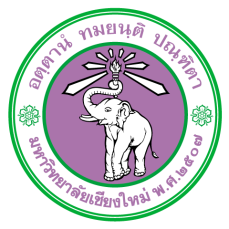 Comparison Table of Amendmentfor Research Proposal approved by Chiang Mai University Research Ethic Committee(Protocol Amendment)Research Project Title ………………..………………………………………………………………………………………………Research Project Code ........................................................................................................................Signature.............................................................Research Project Leader                                          (.............................................................................)       Date.....................................................................................No.Original Topics and ContentsAmended topics and contentsReason for Amendment